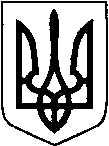 ВОЛИНСЬКА ОБЛАСНА РАДАВОЛИНСЬКИЙ ОБЛАСНИЙ ЕКОЛОГО-НАТУРАЛІСТИЧНИЙ ЦЕНТР. Луцьк, вул. Ківерцівська, 9 б, тел. 710885, факс 77-22-35, E-mail:  voenc17@ukr.net17.01.2023 року № 14/01-30Керівникам місцевих органів управління освітоюКерівникам закладів загальної середньої та позашкільної освітиПро проведення обласного етапу Міжнародного екологічногоконкурсу на тему «Душа села»   Відповідно до листа Національного еколого-натуралістичного центру учнівської молоді Міністерства освіти і науки України                                         № 03 від 05.01.2023 року «Про Міжнародний екологічний конкурс на тему «Душа села», Волинський обласний еколого-натуралістичний центр Волинської обласної ради оголошує про початок обласного етапу Міжнародного екологічного конкурсу на тему «Душа села» (інструктивно-методичні матеріали додаються).До участі у конкурсі запрошуються учні І-ІV класів закладів загальної середньої освіти та вихованців закладів позашкільної освіти відповідного віку.Конкурсні роботи надсилаються до 13 березня 2023 року на поштову адресу: Волинський обласний еколого-натуралістичний центр Волинської обласної ради, 43006 м. Луцьк, вул. Ківерцівська 9,б з приміткою «Душа села» (з кур’єрською доставкою) .Додаткова інформація за телефоном 0507122139 – Бондаренко Юлія Юріївна, методист.Додатки: на 2 арк. в 1 примірнику.Директор                                                                             Валентина ОСТАПЧУКЮлія Бондаренко Додаток до листаВолинського обласного еколого-натуралістичного центру Волинської обласної ради17.01.2023 року  № 14/01-30Інструктивно-методичні матеріали проведення обласного етапу Міжнародного екологічного конкурсу на тему «Душа села»Мета конкурсу:• привернути увагу до українського села з його прадавніми духовними підвалинами, на яких тримається вся енергетична сув’язь українськості;• поповнити знання дітей про рослинний та тваринний світ рідного краю, формувати основи екологічної культури та мислення, розвивати спостережливість, образну пам’ять, увагу, кмітливість, виховувати любов до природи, бережливе ставлення до навколишнього середовища, зокрема: дізнатися про будову та життєдіяльність однієї з найчисленніших груп рослинного та тваринного світу;• привернути увагу на величезну роль рослинного та тваринного світу у підтримці біологічного балансу в природному середовищі;• значення ролі комах як запилювачів у підтримці / збереженні життя на Землі;• вдосконалення вміння висловлюватись з заданої теми в різних формах творчого самовираження;• розвиток навичок логічного та творчого мислення;• підтримка всебічних талантів дітей, створення умов для розвитку інтересів;• виховання у дітей віри у власні здібності;• заохочення учнів до здорового суперництва;• підвищення активності шкіл у навчальному процесі.Учасники конкурсуУчні І – IV класів закладів загальної середньої освіти та вихованці закладів позашкільної освіти відповідного віку.Умови конкурсуНомінації конкурсних робіт:1. «Природні об’єкти села очима дітей» - ручні вироби: прикраси або аксесуари (кулон / сережки / браслет / окуляри): учасники – учні І – IV класів, максимум 5 робіт від закладу освіти.2. «Екологічна сумка з мотивами сільських краєвидів» - ручні вироби з тканини (з аплікаціями, вишивкою, малюванням тощо); учасники – учні І – IV класів, максимум 5 робіт від закладу освіти.3. «Один день з життя села» - відео-блог / еко-реклама, максимальний час – 3 хвилини, зі звуковим супроводом, учасники – учні І – IV класів, максимум 5 робіт від закладу освіти (відео надсилати тільки на електронну пошту voenc17@ukr.net).Загальні умови конкурсу• діти виконують роботу самостійно і індивідуально (допускається невелика допомога дорослих при виготовленні прикрас, екологічної сумки та відео-блогу);• робота повинна бути описана на візитівці, що розташована на обороті праці; в ній треба подати друкованими літерами назву роботи, ім’я, прізвище та вік, клас автора, точну адресу школи чи позашкільного закладу, повне ПІП та посаду керівника (не ініціали);• до кожної роботи треба додати згоду батьків (в довільній формі) чи законного опікуна на використання особових даних дитини з метою організації конкурсу;Роботи, виконані з недотриманням вимог, не розглядатимуться!Конкурсні роботи не повертаються!Визначення та нагородження переможців і призерів Переможці конкурсу визначаються конкурсним журі, нагороджуються грамотами Волинського обласного еколого-натуралістичного центру Волинської обласної ради, а їх матеріали надсилаються до Національного еколого-натуралістичного центру учнівської молоді  для участі у Міжнародному етапі конкурсу.У Волинському обласному еколого-натуралістичному центрі Волинської обласної ради буде організовано виставку робіт учасників конкурсу. Кращі конкурсні роботи будуть розміщені на сайті ВОЕНЦ.